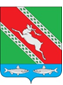 РОССИЙСКАЯ ФЕДЕРАЦИЯИРКУТСКАЯ ОБЛАСТЬАдминистрациямуниципального образования «Катангский район»П О С Т А Н О В Л Е Н И Еот 4 апреля 2022 года                            село Ербогачен                                           № 84-пОб утверждении состава комиссии по делам несовершеннолетних и защите их прав муниципального образования «Катангский район»В соответствии с Законом Иркутской области от 10 октября 2008 года № 89-оз «О наделении органов местного самоуправления областными государственными полномочиями по определению персонального состава и обеспечению деятельности районных (городских), районных в городах комиссий по делам несовершеннолетних и защите их прав», пунктом 6 Положения о комиссии по делам несовершеннолетних и защите их прав Иркутской области, утвержденного постановлением администрации Иркутской области от 26 марта 2008 года № 65-па, постановлением Правительства Иркутской области от 28 мая 2012 года № 263-пп «Об определении количества районных (городских), районных в городах комиссий по делам несовершеннолетних и защите их прав, создаваемых в муниципальном образовании Иркутской области, территории, на которую распространяются полномочия соответствующей комиссии, а также конкретного количества членов соответствующей комиссии», руководствуясь статьёй 48 Устава муниципального образования «Катангский район», администрация муниципального образования «Катангский район»ПОСТАНОВЛЯЕТ:1. Утвердить прилагаемый состав комиссии по делам несовершеннолетних и защите их прав муниципального образования «Катангский район».2. Постановление администрации муниципального образования «Катангский район» от 18 декабря 2020 года № 444–п «Об утверждении состава комиссии по делам несовершеннолетних и защите их прав администрации муниципального образования «Катангский район»» считать утратившим силу.3. Настоящее постановление вступает в силу со дня его подписания.4. Опубликовать настоящее постановление на официальном сайте администрации муниципального образования «Катангский район».5. Контроль за исполнением возложить на первого заместителя главы администрации муниципального образования «Катангский район» Е.В. Васильеву.И.о. главы администрацииМуниципального образования«Катангский район»                                                                                            Е. В. ВасильеваУТВЕРЖДЕНпостановлением администрациимуниципального образования«Катангский район»           от 4 апреля 2022 года № 84-пСОСТАВ КОМИССИИ ПО ДЕЛАМ НЕСОВЕРШЕННОЛЕТНИХ И ЗАЩИТЕ ИХ ПРАВ МУНИЦИПАЛЬНОГО ОБРАЗОВАНИЯ «КАТАНГСКИЙ РАЙОН»Члены комиссии:Первый заместитель главы администрации муниципального образования «Катангский район»                                           Е.В. ВасильеваВасильеваЕвгения Владимировна- первый заместитель главы администрации муниципального образования «Катангский район», председатель комиссии по делам несовершеннолетних муниципального образования «Катангский район»;ГавриленкоДарья Михайловна- начальник муниципального отдела образования администрации муниципального образования «Катангский район»; заместитель председателя комиссии;ФарковаИрина Владиславовна- главный специалист - ответственный секретарь комиссии по делам несовершеннолетних и защите их прав муниципального образования «Катангский район»ФарковаНаталья Альбертовна- заместитель начальника межрайонного управления министерства социального развития, опеки и попечительства № 1 по Катангскому району (по согласованию);РогРуслан Юрьевич- начальник отдела участковых уполномоченных полиции и подразделений по делам несовершеннолетних Пункт полиции Межмуниципальный отдел Министерства внутренних дел Российской Федерации Киренский (дислокация 
с. Ербогачен) (по согласованию);Саблин Евгений Алексеевич- врач, участковый педиатр областного государственного бюджетного учреждения здравоохранения «Катангская районная больница» (по согласованию);Багдасарян Ирина Михайловна- социальный педагог муниципального бюджетного общеобразовательного учреждения «Средняя общеобразовательная школа села Ербогачен» (по согласованию); СтороженкоЮлия Николаевна- старший инспектор Киренского межмуниципального филиала Федерального казенного учреждения «Уголовно-исполнительная инспекция Главного управления Федеральной службы исполнения наказания» России по Иркутской области (дислокация с. Ербогачен) (по согласованию);ЗарукинаОльга Егоровна- специалист по социальной работе областного государственного учреждения социального обслуживания «Комплексный центр социального обслуживания населения Киренского и Катангского районов» (по согласованию);Сычегир Анастасия Викторовна- инспектор сектора по социальной политике администрации муниципального образования «Катангский район» (по согласованию);РыбкаТатьяна Сергеевна- главный специалист муниципального отдела по развитию культуры, молодежной политике и спорту администрации муниципального образования «Катангский район» (по согласованию);Шеметова Нина Николаевна- старший методист муниципального отдела образования администрации муниципального образования «Катангский район» (по согласованию);Юрьева Светлана Валерьевна- заместитель заведующей муниципального казенного дошкольного образовательного учреждения детский сад общеразвивающего вида «Радуга» с.Ербогачен (по согласованию); Колобовшина Светлана Васильевна- исполняющая обязанности начальника обособленного подразделения в с.Ербогачен областного государственного казенного учреждения Центр занятости населения города Ангарска (по согласованию); ПучковаВалентина Валерьевна- председатель Думы муниципального образования «Катангский район».